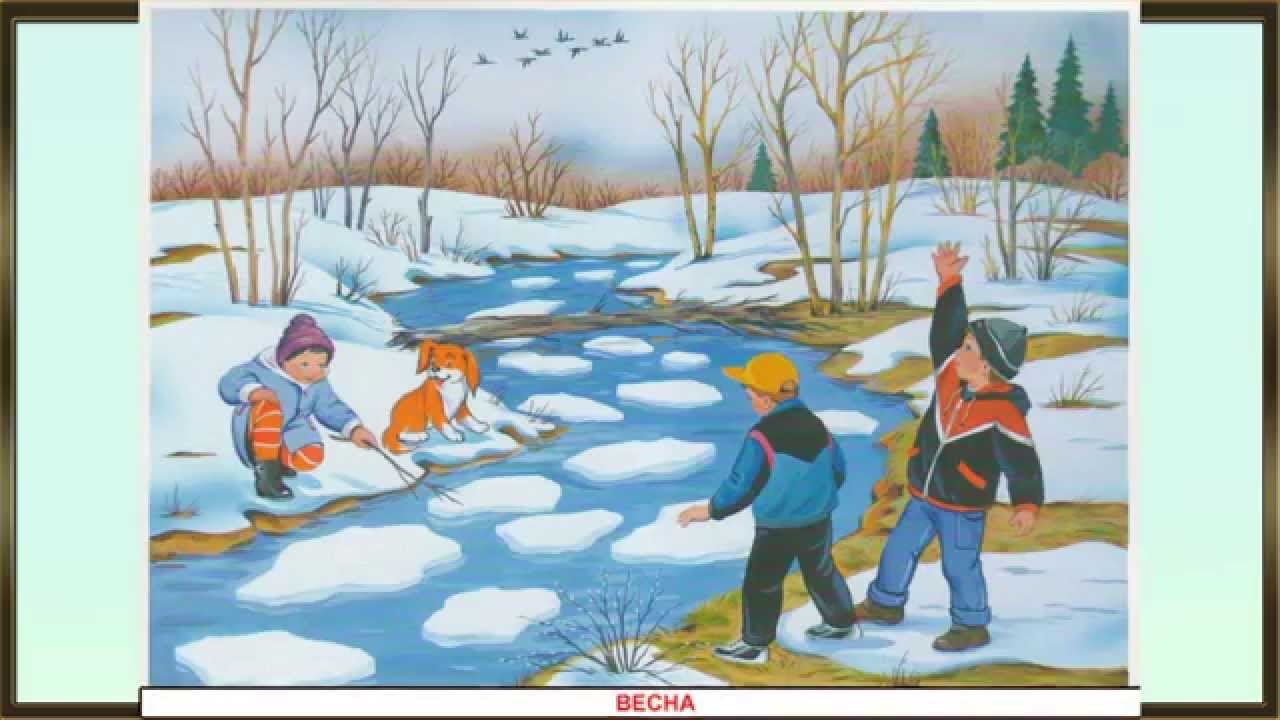 "Весенний лёд - источник повышенной опасности"           Наступила весна. Под воздействием солнечных лучей лед быстро подтаивает. Еще более разрушительное действие на него оказывает усиливающееся весной течение воды в реках, прудах, озерах, которое подтачивает его снизу. Близится время ледохода и паводка. Внешне лед по-прежнему кажется прочным. Однако, перед вскрытием рек и водоемов он становится рыхлым и слабым.       Нужно знать, что весенний лед резко отличается от осеннего и зимнего. Если осенний и зимний лед под тяжестью человека начинает трещать, предупреждая об опасности, то весенний лед не трещит, а проваливается, превращаясь в ледяную кашицу.Несоблюдение элементарных правил предосторожности в это время больше, чем когда-либо ведет к несчастным случаям. Чтобы избежать беды, необходимо соблюдать самые простые правила.В период весеннего паводка и ледохода запрещается:- выходить в весенний период на водоемы;- переправляться через реку в период ледохода;- подходить близко к реке в местах затора льда,- стоять на обрывистом берегу, подвергающемуся разливу и обвалу;- собираться на мостиках, плотинах и запрудах;- приближаться к ледяным заторам,- отталкивать льдины от берегов,- измерять глубину реки или любого водоема,- ходить по льдинам и кататься на них.Наибольшую опасность весенний паводок представляет для детей.Оставаясь без присмотра родителей и старших, не зная мер безопасности, так как чувство опасности у ребенка слабее любопытства, играют они на обрывистом берегу, а иногда катаются на льдинах водоема. Такая беспечность порой кончается трагически. Весной нужно усилить контроль за местами игр детей.РОДИТЕЛИ! Не допускайте детей к реке без надзора взрослых, особенно во время ледохода;предупредите их об опасности нахождения на льду при вскрытии реки или озера.Расскажите детям о правилах поведения в период паводка, запрещайте им шалить у воды, пресекайте лихачество.Оторванная льдина, холодная вода, быстрое течение грозят гибелью. Помните, что в период паводка, даже при незначительном ледоходе, несчастные случаи чаще всего происходят с детьми. Разъясните детям меры предосторожности в период ледохода и весеннего паводка.Будьте осторожны во время весеннего паводка и ледохода!Не подвергайте свою жизнь и жизнь ваших детей опасности!